Муниципальное казённое дошкольное  образовательное учреждение детский сад общеразвивающего вида с приоритетным  осуществлением деятельности по художественно – эстетическому направлению развития детей №5  с. Арзгир   Арзгирского района Ставропольского краяКонспектнепосредственно образовательной     деятельности  для детей старшего   дошкольного возраста (4-5 лет)                                                                 Образовательная область:                «Художественное творчество»Тема «Путешествие в страну Чудес»                                                                             Руководитель  изодеятельности                                                   А. И. ДержановскаяЦель.Развивать творческие способности и наблюдательность , создавать положительный эмоциональный настрой .Развивать цветовое восприятие. Воспитывать эстетический вкус , совершенствовать художественно- творческие способности. Систематизировать представления об основных и дополнительных цветах , способах их получения .Использовать и познакомиться с различными инновационными техниками рисования : «кляксография»,  «ниткопись» , рисование воском .Развивать мыслительную активность, умение выдвигать гипотезы, делать выводы на основе наблюдений и практической деятельности .Активизировать словарь детей.Воспитывать самостоятельность, интерес к экспериментальной деятельности.Материал.Мольберт, гуашь, кисти разного размера , подставки, салфетки, баночки с водой , два стакана , две банки с крышками , два яйца, соль, коробка с двойным дном , кусочки целлофана .Ход занятия.Под весёлую музыку в зал входят дети. Здороваются. Воспитатель .Доброе утро солнцу и птицам,Доброе утро улыбчивым лицам,И каждый становится добрым, доверчивымПусть доброе утро длится до вечера.А утро сегодня действительно замечательное! И мне хочется  вас сегодня пригласить в страну чудес. Хотите?Дети. Да!Воспитатель. И даже сами хотите научиться творить чудеса?Дети. Да! Хотим.Воспитатель. Тогда нам всем надо превратиться в волшебников , а я стану главным фокусником . Что же нужно волшебнику ?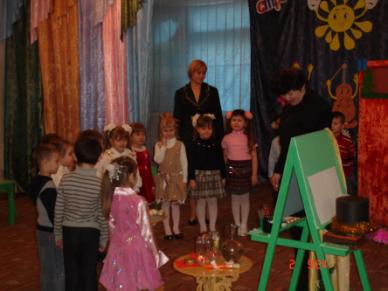 Дети .Волшебная палочка ! Волшебный плащ ! Волшебные слова!Воспитатель. Вам известны какие – нибудь  волшебные слова?( Крибле, крабле, бумс .) Чтобы вы стали волшебниками , надо произнести вот эти слова :Хлоп, хлоп! Топ, топ!Вокруг себя повернись И в волшебника превратись!Дети проговаривают это заклинание, проходят на свои места и надевают на головы шапочки. Воспитатель надевает плащ и шляпу . Воспитатель. И так чудеса начинаются! Вы знаете, ребята, чудеса могу происходить с самыми обыкновенными вещами и предметами. Самое главное, не забыть произнести волшебные слова. Проверим?                  Чем же удивить, что показать                   Ученикам весёлым нашим?                  Пожалуй, первый фокус свой                   Я назову «Волшебное яйцо».Необходимо наполнить водой два стакана: предварительно в одном стакане растворить две столовые ложки соли. В каждый стакан опустить по одному яйцу ( яйцо в стакане с пресной водой опустится на дно, а в стакане с солёной водой будет плавать на поверхности ). Воспитатель. Маленькие волшебники! Кто хочет повторить этот фокус? Ребёнок произносит слова: Крибле ,крабле, бумс .Плыви наверх!-----------------------Плыви вниз!Воспитатель.Фокус второй вам понравится тоже.Воду мы будем сейчас превращать Если сказать нам волшебно слово Сразу начнет оно нас удивлять.Фокус «Цветная вода».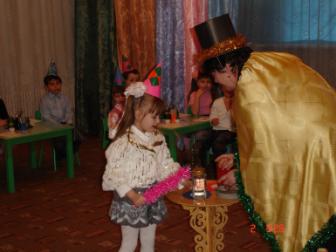 Для фокуса необходимо приготовить банку с водой и крышку ,на внутреннюю сторону  которой надо копнуть краску . Воспитатель произносит заклинание :Ты, вода, водица, Друг ты мой прекрасный!Стань ты не прозрачной Стань, водица, красной!  Закрывает банку крышкой и встряхивает – вода окрашивается. Затем предлагает кому-нибудь из детей повторить фокус , но с другим заклинаниемТы, вода, водица, Светлая, как иней Стань ты не прозрачной,Стань, водица, синей!  Воспитатель. Не только вода может творить чудеса, но и сами краски.Есть три краски основныеЭти краски – не простые.Какие краски называются основными? Почему? Давайте проверим:Если жёлтая с красной подружитсяКакая новая краска получится? (оранжевая ).Если жёлтая с синей подружится    Какая новая краска получится? (зелёная)Если красная с синей подружится, Какая новая краска получится? (коричневая, фиолетовая )Дети смешивают цвета с помощью кусочков целлофана ( на одну сторону положить один цвет, а на другую – другой,  сложить целлофан пополам и прижать – краски смешаются и получится новый цвет ).Под музыку из-за ширмы появляется кукла Клякса.Клякса .Что это здесь происходит? Чем это вы тут занимаетесь? И почему без меня? Я здесь самая главная.Воспитатель. А ты кто такая?Клякса .Я черная как вакса, зовусь я Чудо – Клякса! Я прыгну на рисунок , на нем оставлю след . Все краски уничтожу , любой мне вреден цвет . Будет нас полным -полно , будет всё черным – черно . Будут дети плаксы ставить только кляксы . Воспитатель. Дети у нас совсем не плаксы , и они умеют хорошо рисовать .А откуда , интересно , ты взялась, и почему ты такая злая и сердитая ?Клякса. Какой – то злой мальчишка, Проказник – шалунишка Смешал все краски сразу, А кисть не мыл ни разу.Всё время я хожу одна И никому я не нужна. (плачет) Воспитатель. Послушай, Клякса , мы с ребятами хотим тебе помочь . Мы умеем правильно смешивать краски и можем сделать тебя весёлой и цветной , и даже можем тебя во что- нибудь превратить . Согласна? Клякса. Конечно.Воспитатель. У каждого из вас на столе есть листочки с разноцветными Кляксами. Если внимательно присмотреться, то можно понять , что каждая клякса на что- нибудь или кого – нибудь  похожа . Чтобы их расколдовать , надо разглядеть их внимательно и дорисовать . Приступайте к работе . 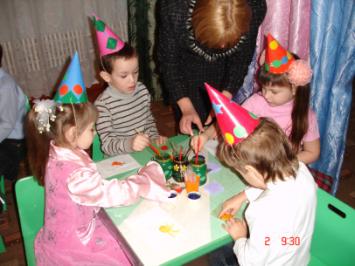 Красный, жёлтый, голубой –               Кляксу любим мы с тобой!               Сказка начинается,                Клякса превращается! Дети дорисовывают и показывают свои рисунки. Клякса. Спасибо! Я поняла, что нужна вам, и вы меня любите. Я обещаю,  что никогда не буду портить ваши рисунки  и научусь рисовать как вы. Ещё раз, спасибо, и до свидания.Воспитатель. Молодцы!  Вы хорошо поработали и Кляксу развеселили. Я, думаю, вы немного устали. Давайте отдохнём. В стране Чудес все любят танцевать. А вы? Под весёлую музыку дети танцуют.Воспитатель. С водой мы колдовали, с красками колдовали,  а сейчас я покажу колдовство с кисточкой. Посмотрите , перед вами «снежная , зимняя картина» . Видите ? Нет? А сейчас я произнесу волшебные слова,  и вы увидите, что произойдёт. Для фокуса « Заколдованный рисунок» воспитатель заранее рисует на листе рисунок свечкой. Потом кисточкой закрашивает весь лист одним цветом. Рисунок проявляется. Воспитатель. Не только кисточка может творить чудеса. Чудеса можно сотворить и с помощью нитки. Для этого:Сложите лист пополам.Опустите нить в краску.Выложите нить на одну из сторон листа.Закройте лист и прижмите крепко ладонью.Произнесите волшебные слова и вытяните нить.Что у вас получилось? Дети показывают свои рисунки, рассказывают, что получилось.Звенит колокольчик.Воспитатель. Маленькие волшебники, слышите, звенит колокольчик? Это предупреждение: нас ждет самый необычный фокус! Вы сегодня славно потрудились,  и, я думаю, заслужили награду. Вот вам сладкое угощение . Для этого фокуса надо изготовить коробку с двойным дном. Сначала   воспитатель показывает , что в коробке пусто , а потом в ней оказываются конфеты .Воспитатель. Я  думаю, вы  заслужили это угощение. Праздник наш закончен и на прощание мне хочется сказать:Цветы, машины,                Пляски, сказки-                Всё  нарисуем, были б краски,                Да лист бумаги на столе,                Да мир в семье и на Земле.